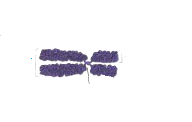 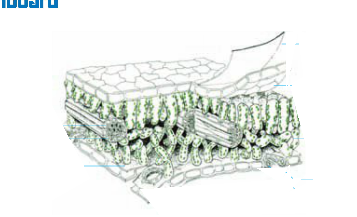 بارمباسمه تعالینام ونام خانوادگی :                                                        دبیرستان شهید جهان آرا                                تاریخ امتحان :24/10/  93  پایه ورشته :   اول عمومی                                         دیماه 94/93                                             مدت امتحان : 60دقیقه درس :    علوم زیستی وبهداشت                                                                                                                                              سوالات2گزینه صحیح را انتخاب کنید .آنزیم ها گروه خاصی ازکدام مواد هستند .   الف)پروتئین                ب)لیپید                ج)اسیدهای نوکلئیک                    د)هیدرات کربندر اثر فتوسنتز کدام ماده از گیاه خارج می شود؟   الف )کربن دی اکسید         ب)نیتروژن              ج)اکسیژن             د)مونوکسید کربنکدام ویتامین باعث تثبیت فسفر وکلسیم در بافت استخوانی می شود.   الف)  C               ب)  D                         ج) E                        د) Bکسانی که گروه خونی Aدارندروی گلبول های قرمز خون خود به ترتیب چه ماده ای  ودرسرم خون خود چه ماده ای دارند.الف )ماده A-ضدA                     ب)ماده  B  - ضدA                     ج)ماده   A - ضد B                                          د)ماده B -ضد B                        12جای خالی راباکلمه مناسب  پرکنید.اگر درباره مسئله ای بر پایه اطلاعات علمی حدس زده شود ،آن حدس ...........................نام دارد .گلوکز برای تبدیل شدن به پروتئین نیاز به ..........................دارد.رشته های سلولز موجود در غذاها ............................نام دارد.به محل اتصال دو کروماتیددر کروموزوم ها به یکدیگر .....................گفته می شود.21مراحل روش علمی را به ترتیب نام ببرید.31الف)آزمایش ون هلمونت را توضیح دهید ب)نقص آزمایش ون هلمونت چه بود؟45/0از موارد زیر کدام یک مثالی از پژوهش های علوم زیستی پایه ای وکدام یک مثالی از پژوهش های علوم زیستی کاربردی استالف )استفاده از میکروب ها در ساخت واکسن     :                         ب)یافتن قوانین شیمی –فیزیک حاکم بر رویدادهای زیستی:55/0واحدهای سازنده هریک از مواد آلی زیر را بنویسید پروتئین :                                                                   گلیکوزن:675/0سه نقش مهم پروتئین ها در بدن را بنویسید.75/0افزایش دما  50تا 60درجه چگونه باعث تغییر در سرعت کار آنزیم ها می شود؟875/0پلی ساکارید مخصوص بدن جانوران چه نام دارد ودر بدن ما در چه سلولهایی ذخیره می شود؟91در باره کربوهیدرات ها به سوالات زیر پاسخ دهید سوخت رایج سلول ها :                                                       کوچکترین هیدرات های کربن :معروفترین دی ساکاریدها:                                                 پلی ساکارید مهم طبیعت :  101	1	قسمت های خواسته شده در شکل های مقابل را نام گذاری کنید 1)...............................2)........................	4	 3 ).............................. 4 )........................		3		2	111هر یک از عبارت های ستون الف را با یکی از عبارات ستون  ب که مرتبط است را وصل کنید.                   ( الف   )                                                                                            ( ب  )                              سلولهای روزنه در این لایه قراردارد.                                                        کلروفیلآغاز کننده واکنشهای فتوسنتزی است.                                                      کوتیکولمحل استقرار مولکول های کلروفیل است.                                                   اپیدرملایه ای است متشکل از ماده ای موم مانند روی اپیدرم                            کلروپلاست120/75کمبود ید در دوران جنینی چه خطر هایی دارد. وچه بیماری در کودک ایجاد می کند؟132کمبود هریک از این ویتامین ها چه بیماری در فرد ایجاد می کند؟ ویتامین A :                                             ویتامین   B3 :                                     ویتامین C:                                      ویتامین B1:1425/1الف )دونقش مهم سدیم ونمک در بدن ما کدام است ؟ب)استفاده بیش از حد نمک چه خطراتی را به دنبال دارد؟1575/0مهمترین مواد افزودنی که در کارخانجات مواد غذایی استفاده می شوند،رانام ببرید.161دو تفاوت تقسیم میتوز با تقسیم میوز رابنویسید.171واحدهای سازندهDNA   چه نام دارد واز چه اجزایی ساخته شده است ؟180/75ژن را تعریف کنید.هورمون رشد از کجا ترشح می شود؟190/5رشته مکمل رشتهDNA   مقابل را بنویسید                                        A C C G T T G                                                                                                                    .....................                                                             موفق باشید20